Agency OverviewThe Department of Regional NSW was formed in 2020 as a central agency for regional issues. The Department has responsible for building resilient regional economies and communities, strengthening primary industries, managing the use of regional land, overseeing the state’s mineral and mining resources and ensuring government investment in regional NSW is fair and delivers positive outcomes for local communities and businesses.For more information go to www.nsw.gov.au/regionalnswPrimary purpose of the roleIdentify and deliver support services to, and in partnership with, Aboriginal communities that improve economic and social outcomes for Aboriginal people in regional NSW.Key accountabilitiesIn conjunction with key local Aboriginal community representatives, co-design solutions that utilise NSW Government programs to increase economic participation, grow employment, improve skills and employability and improve services for Aboriginal people in regional NSWGather and disseminate Community and Industry information to inform project development, policy review relative to Aboriginal people and their communities Utilise NSW Government facilitation services and programs to provide an effective integrated team approach to the successful development and implementation of regional strategies and initiatives, including Local Decision Making (LDM)Prepare high quality briefings, correspondence and advice for the Department’s Executive, Premier and Deputy Premier, the Cabinet and Ministers to inform the Government’s response to key issues impacting Aboriginal communities in NSW.  Develop and maintain effective working relationships with government agencies and key internal and external stakeholders to ensure the Government’s priorities are understood and met at the regional level, particularly on multi-agency issues with whole-of-State significance. Maintain a sound understanding of regional issues and priorities to facilitate communication, discussion and brokerage of solutions with key agencies and stakeholders. Clearly represent the Department’s position in negotiations with government departments, councils, non-government organisations, industry and the community on multi-agency and intergovernmental matters. Key challengesManaging expectations of community and balancing competing priorities of community and government in relation to Government policy, programs and support.Managing internal and external consultations and negotiations on projects and initiatives with a wide range of stakeholders with varying philosophies, capabilities and interests. Recognising the line between political and appropriate Departmental work, with strict adherence to the DRNSW Code of Conduct, the Department’s Support for Premier, Deputy Premier and Cabinet Protocol and other relevant documentsKey relationshipsRole dimensionsDecision makingThe roleIndependently sets priorities and makes decisions on matters in relation to the projects and targets the role is responsible for, and seeks advice from the manager as requiredWorks with other key Federal, State agencies and Local Government, businesses, education providers and stakeholders to arrange joint activitiesEstablishes client needs and assesses the suitability and relevance of a range of programs and third party services in consultation with the manager where delegated.Responsibility for managing information gathering, meeting project milestones and deadlines, and facilitating collaborative working arrangements.Reporting lineThe Manager, Regional Aboriginal Partnerships reports to the Director or Deputy Director Regional Coordination in the respective regional location. Essential requirementsAboriginal identified positions are developed where Aboriginal identity, cultural knowledge or connections are a genuine aspect of the role. Positions are specifically noted under the provisions of the NSW Anti-discrimination Act (1977) for Aboriginal people who meet the following criteria:is of Aboriginal and/or Torres Strait Islander descent, andidentifies as an Aboriginal and/or Torres Strait Islander person, andis accepted as such by the Aboriginal and/or Torres Strait Islander communityCurrent Driver LicenceRelevant Tertiary qualifications or equivalent experienceSound understanding of the environmental, social and economic regional issues facing Aboriginal communities.Capabilities for the roleThe NSW public sector capability framework describes the capabilities (knowledge, skills and abilities) needed to perform a role. There are four main groups of capabilities: personal attributes, relationships, results and business enablers, with a fifth people management group of capabilities for roles with managerial responsibilities. These groups, combined with capabilities drawn from occupation-specific capability sets where relevant, work together to provide an understanding of the capabilities needed for the role.The capabilities are separated into focus capabilities and complementary capabilities. Focus capabilitiesFocus capabilities are the capabilities considered the most important for effective performance of the role. These capabilities will be assessed at recruitment. The focus capabilities for this role are shown below with a brief explanation of what each capability covers and the indicators describing the types of behaviours expected at each level.Complementary capabilitiesComplementary capabilities are also identified from the Capability Framework and relevant occupation-specific capability sets. They are important to identifying performance required for the role and development opportunities. Note: capabilities listed as ‘not essential’ for this role are not relevant for recruitment purposes however may be relevant for future career development.ClusterRegional NSWDepartment/AgencyDepartment of Regional NSWDivision/Branch/UnitRegional DevelopmentLocationVariousClassification/Grade/BandClerk Grade 9/10ANZSCO Code132511PCAT Code1119192Date of ApprovalTBCAgency Websitewww.nsw.gov.au/regionalnswWhoWhyInternalDirector and/or Deputy Director Regional Co-ordinationReport activities, receive guidance, share information, and discuss applications for financial assistance and facilitation provided to clients/stakeholders or projects.Team MembersShare and discuss tasks, project outlines, targets and gather information in managing the requirements of Aboriginal communities and businesses.ExternalOther government staff, external organisations and businessGovernment, public sector, non-government, industry and community sectorsScope and plan activities and co-ordinate projects which will bring the broadest suite of government support to an Aboriginal business or community project.Develop a portfolio of clients and projects which will deliver outcomes to Aboriginal communities.Develop and maintain effective working relationships to facilitate the engagement and input of external stakeholders to support the development and delivery of state and regional priorities and/or service delivery reforms.FOCUS CAPABILITIESFOCUS CAPABILITIESFOCUS CAPABILITIESFOCUS CAPABILITIESFOCUS CAPABILITIESCapability group/setsCapability nameBehavioural indicatorsLevel 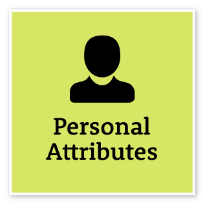 Act with IntegrityBe ethical and professional, and uphold and promote the public sector valuesAct with IntegrityBe ethical and professional, and uphold and promote the public sector valuesRepresent the organisation in an honest, ethical and professional way and encourage others to do soAct professionally and support a culture of integrityIdentify and explain ethical issues and set an example for others to followEnsure that others are aware of and understand the legislation and policy framework within which they operateAct to prevent and report misconduct and illegal and inappropriate behaviourAdept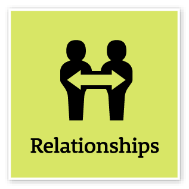 Communicate EffectivelyCommunicate clearly, actively listen to others, and respond with understanding and respectCommunicate EffectivelyCommunicate clearly, actively listen to others, and respond with understanding and respectTailor communication to diverse audiencesClearly explain complex concepts and arguments to individuals and groupsCreate opportunities for others to be heard, listen attentively and encourage them to express their viewsShare information across teams and units to enable informed decision makingWrite fluently in plain English and in a range of styles and formatsUse contemporary communication channels to share information, engage and interact with diverse audiencesAdeptCommit to Customer ServiceProvide customer-focused services in line with public sector and organisational objectivesCommit to Customer ServiceProvide customer-focused services in line with public sector and organisational objectivesTake responsibility for delivering high-quality customer-focused servicesDesign processes and policies based on the customer’s point of view and needsUnderstand and measure what is important to customersUse data and information to monitor and improve customer service deliveryFind opportunities to cooperate with internal and external stakeholders to improve outcomes for customersMaintain relationships with key customers in area of expertiseConnect and collaborate with relevant customers within the communityAdept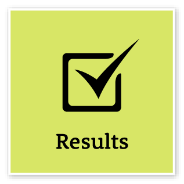 Deliver ResultsAchieve results through the efficient use of resources and a commitment to quality outcomesDeliver ResultsAchieve results through the efficient use of resources and a commitment to quality outcomesUse own and others’ expertise to achieve outcomes, and take responsibility for delivering intended outcomesMake sure staff understand expected goals and acknowledge staff success in achieving theseIdentify resource needs and ensure goals are achieved within set budgets and deadlinesUse business data to evaluate outcomes and inform continuous improvementIdentify priorities that need to change and ensure the allocation of resources meets new business needsEnsure that the financial implications of changed priorities are explicit and budgeted forAdeptThink and Solve ProblemsThink, analyse and consider the broader context to develop practical solutionsThink and Solve ProblemsThink, analyse and consider the broader context to develop practical solutionsUndertake objective, critical analysis to draw accurate conclusions that recognise and manage contextual issuesWork through issues, weigh up alternatives and identify the most effective solutions in collaboration with othersTake account of the wider business context when considering options to resolve issuesExplore a range of possibilities and creative alternatives to contribute to system, process and business improvementsImplement systems and processes that are underpinned by high-quality research and analysisLook for opportunities to design innovative solutions to meet user needs and service demandsEvaluate the performance and effectiveness of services, policies and programs against clear criteriaAdvanced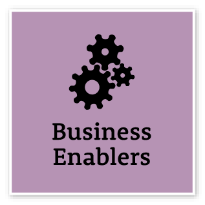 FinanceUnderstand and apply financial processes to achieve value for money and minimise financial riskFinanceUnderstand and apply financial processes to achieve value for money and minimise financial riskUnderstand basic financial terminology, policies and processes, including the difference between recurrent and capital spendingConsider financial implications and value for money in making recommendations and decisionsUnderstand how financial decisions impact the overall financial positionUnderstand and act on financial audit, reporting and compliance obligationsDisplay an awareness of financial risk, reputational risk and exposure, and propose solutions to address theseIntermediateProject ManagementUnderstand and apply effective planning, coordination and control methodsProject ManagementUnderstand and apply effective planning, coordination and control methodsUnderstand all components of the project management process, including the need to consider change management to realise business benefitsPrepare clear project proposals and accurate estimates of required costs and resourcesEstablish performance outcomes and measures for key project goals, and define monitoring, reporting and communication requirementsIdentify and evaluate risks associated with the project and develop mitigation strategiesIdentify and consult stakeholders to inform the project strategyCommunicate the project’s objectives and its expected benefitsMonitor the completion of project milestones against goals and take necessary actionEvaluate progress and identify improvements to inform future projectsAdeptCOMPLEMENTARY CAPABILITIESCOMPLEMENTARY CAPABILITIESCOMPLEMENTARY CAPABILITIESCOMPLEMENTARY CAPABILITIESCOMPLEMENTARY CAPABILITIESCapability group/setsCapability nameDescriptionLevel Display Resilience and CourageDisplay Resilience and CourageBe open and honest, prepared to express your views, and willing to accept and commit to changeAdeptManage SelfManage SelfShow drive and motivation, an ability to self-reflect and a commitment to learningAdeptValue Diversity and InclusionValue Diversity and InclusionDemonstrate inclusive behaviour and show respect for diverse backgrounds, experiences and perspectivesIntermediateWork CollaborativelyWork CollaborativelyCollaborate with others and value their contributionAdeptInfluence and NegotiateInfluence and NegotiateGain consensus and commitment from others, and resolve issues and conflictsAdvancedPlan and PrioritisePlan and PrioritisePlan to achieve priority outcomes and respond flexibly to changing circumstancesAdeptDemonstrate AccountabilityDemonstrate AccountabilityBe proactive and responsible for own actions, and adhere to legislation, policy and guidelinesIntermediateTechnologyTechnologyUnderstand and use available technologies to maximise efficiencies and effectivenessIntermediateProcurement and Contract ManagementProcurement and Contract ManagementUnderstand and apply procurement processes to ensure effective purchasing and contract performanceIntermediate